Rozmnožovací soustava umožňuje člověku rozmnožování. Tvoří ji pohlavní orgány s pohlavními žlázami. Ženské pohlavní žlázy tvoří vaječníky s pohlavními buňkami vajíčky. Mužskými pohlavními žlázami jsou varlata s pohlavními buňkami spermiemi.Nový život vzniká při pohlavním styku muže a ženy, kdy dochází ke spojení vajíčka a spermie – oplození.Po oplození vzniká v těle matky zárodek člověka. Zárodek se vyvíjí v těle matky 9 měsíců, pak matka dítě porodí. 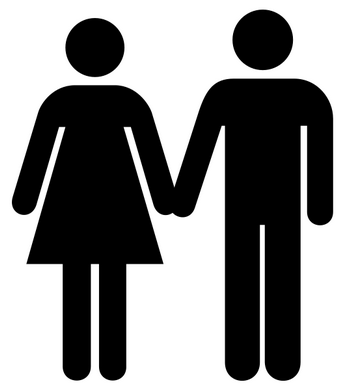 